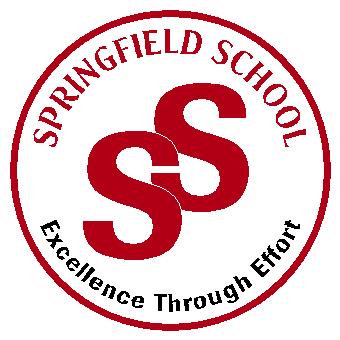 	PRIVACY NOTICE FOR PUPILS, PARENTS AND GUARDIANS	Privacy Notice (How we use pupil information)Why do we collect and use pupil information?We Springfield School  collect and process pupil information as part of our public functions under both the Data Protection Act 1998 and General Data Protection Regulation.  An example of this is the school census return which is a statutory requirement on schools under Section 537A of the Education Act 1996.  We use the pupil data:to support pupil learningto monitor and report on pupil progressto provide appropriate pastoral careto assess the quality of our servicesto comply with the law regarding data sharingThe categories of pupil information that we collect, hold and share include:Personal information (such as name, unique pupil number and address)Characteristics (such as ethnicity, language, nationality, country of birth and free school meal eligibility)Attendance information (such as sessions attended, number of absences and absence reasons)Assessment informationExclusions/behavioural information Relevant medical information Special educational needs informationDetails of any behaviour issues or exclusionsPhotographsCCTV imagesPost 16 learning information Collecting pupil informationWhilst the majority of pupil information you provide to us is mandatory, some of it is provided to us on a voluntary basis. In order to comply with the General Data Protection Regulation, we will inform you whether you are required to provide certain pupil information to us or if you have a choice in this. Storing pupil dataWe hold pupil data for up to 7 years dependent on the type of data.How will my information be stored?SIMS (Schools Electronic System)E-schools Who do we share pupil information with?We routinely share pupil information with:Schools and colleges that the pupils attend after leaving usour local authoritythe Department for Education (DfE) Aged 14+ qualificationsFor pupils enrolling for post 14 qualifications, the Learning Records Service will give us a pupil’s unique learner number (ULN) and may also give us details about the pupil’s learning or qualificationsWhy we share pupil informationWe do not share information about our pupils with anyone without consent unless the law allows us to do so.We share pupils’ data with the Department for Education (DfE) on a statutory basis. This data sharing underpins school funding and educational attainment policy and monitoring.We are required to share information about our pupils with our local authority (LA) and the Department for Education (DfE) under section 3 of The Education (Information About Individual Pupils) (England) Regulations 2013.Data collection requirements:To find out more about the data collection requirements placed on us by the Department for Education (for example; via the school census) go to https://www.gov.uk/education/data-collection-and-censuses-for-schools.Youth support servicesWhat is different about pupils aged 13+?Once our pupils reach the age of 13, we also pass pupil information to our local authority and/or provider of youth support services as they have responsibilities in relation to the education or training of 13-19 year olds under section 507B of the Education Act 1996. This enables them to provide services as follows:youth support servicescareers advisersA parent/guardian can request that only their child’s name, address and date of birth is passed to their local authority or provider of youth support services by informing us. This right is transferred to the child/pupil once he/she reaches the age 16. Our pupils aged 16+We will also share certain information about pupils aged 16+ with our local authority and/or provider of youth support services as they have responsibilities in relation to the education or training of 13-19 year olds under section 507B of the Education Act 1996.This enables them to provide services as follows: post-16 education and training providersyouth support servicescareers advisersFor more information about services for young people, please visit our local authority websitehttp://www.cheshireeast.gov.uk/livewell/care-and-support-for-children/services-from-childrens-social-care/youth-offending-and-preventative-services/youth_support.aspx or the National Careers Service page https://nationalcareersservice.direct.gov.uk/aboutus/Pages/default.aspxThe National Pupil Database (NPD)The NPD is owned and managed by the Department for Education and contains information about pupils in schools in England. It provides invaluable evidence on educational performance to inform independent research, as well as studies commissioned by the Department. It is held in electronic format for statistical purposes. This information is securely collected from a range of sources including schools, local authorities and awarding bodies. We are required by law, to provide information about our pupils to the DfE as part of statutory data collections such as the school census and early years’ census. Some of this information is then stored in the NPD. The law that allows this is the Education (Information About Individual Pupils) (England) Regulations 2013.To find out more about the pupil information we share with the department, for the purpose of data collections, go to https://www.gov.uk/education/data-collection-and-censuses-for-schools.To find out more about the NPD, go to https://www.gov.uk/government/publications/national-pupil-database-user-guide-and-supporting-information.The department may share information about our pupils from the NPD with third parties who promote the education or well-being of children in England by:conducting research or analysisproducing statisticsproviding information, advice or guidanceThe Department has robust processes in place to ensure the confidentiality of our data is maintained and there are stringent controls in place regarding access and use of the data. Decisions on whether DfE releases data to third parties are subject to a strict approval process and based on a detailed assessment of:who is requesting the datathe purpose for which it is requiredthe level and sensitivity of data requested: the arrangements in place to store and handle the data To be granted access to pupil information, organisations must comply with strict terms and conditions covering the confidentiality and handling of the data, security arrangements and retention and use of the data in compliance with the GDPR. For more information about the department’s data sharing process, please visit: https://www.gov.uk/data-protection-how-we-collect-and-share-research-data For information about which organisations the department has provided pupil information, (and for which project), please visit the following website: https://www.gov.uk/government/publications/national-pupil-database-requests-receivedTo contact DfE: https://www.gov.uk/contact-dfeWill this information be used to take automated decisions about me? No Will my data be transferred abroad and why? No Requesting access to your personal dataYou have the right under the Data Protection Act 1998 (General Data Protection Regulation) to request a copy of your information and to know what it is used for and how it has been shared. This is called the right of subject access. To make a request for your personal information, or be given access to your child’s educational record, contact Data Protection Officer You also have the right to:object to processing of personal data that is likely to cause, or is causing, damage or distressprevent processing for the purpose of direct marketingobject to decisions being taken by automated meansin certain circumstances, have inaccurate personal data rectified, blocked, erased or destroyed; andclaim compensation for damages caused by a breach of the Data Protection regulations If you have a concern about the way we are collecting or using your personal data, you should raise your concern with us in the first instance or directly to the Information Commissioner’s Office at https://ico.org.uk/concerns/Contact:If you would like to discuss anything in this privacy notice, please contact:Lisa HodgkisonHeadteacher Springfield SchoolCrewe Green RoadCrewe CW1 5HS 01270 685446